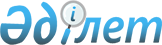 Қазақстан Республикасының Премьер-Министрі Н.Ө.Балғымбаевтың 1999 жылғы 10-11 сәуірде Иран Ислам Республикасына ресми сапары барысында қол жеткізілген уағдаластықтарды іске асыру жөніндегі іс-шаралар жоспарын бекіту туралыҚазақстан Республикасы Үкіметінің Қаулысы 1999 жылғы 1 маусым N 688

      Қазақстан Республикасының Премьер-Министрі Н.Ө.Балғымбаевтың 1999 жылғы 10-11 сәуірдегі Иран Ислам Республикасына ресми сапарының барысында қол жеткізілген уағдаластықтарды іске асыру және қазақстан-иран ынтымақтастығының одан әрі дамуын қамтамасыз ету мақсатында Қазақстан Республикасының Үкіметі қаулы етеді: 

      1. Қоса беріліп отырған Қазақстан Республикасының Премьер-Министрі Н.Ө.Балғымбаевтың 1999 жылғы 10-11 сәуірде Иран Ислам Республикасына ресми сапары барысында қол жеткізілген уағдаластықтарды іске асыру жөніндегі іс-шаралар жоспары (бұдан әрі - Іс-шаралар жоспары) бекітілсін. 

      2. Қазақстан Республикасының министрліктері, ведомстволары, агенттіктері, ұлттық компаниялары (келісім бойынша) Іс-шаралар жоспарында көзделген тапсырмаларды орындау жөнінде нақты шараларқабылдасын.     3. Қазақстан Республикасының Сыртқы істер министрлігі сирек дегенде жарты жылда бір рет Қазақстан Республикасының ҮкіметінеІс-шаралар жоспарының орындалу барысы туралы хабарлап отырсын.     4. Осы қаулы қол қойылған күнінен бастап күшіне енеді.     Қазақстан Республикасының       Премьер-Министрі                                   Қазақстан Республикасы Үкіметінің                                      1999 жылғы 1 маусымдағы                                           N 688 қаулысымен                                            бекітілген     Қазақстан Республикасының Премьер-Министрі Н.Ө.Балғымбаевтың    1999 жылғы 10-11 сәуірде Иран Ислам Республикасына ресми сапары       барысында қол жеткізілген уағдаластықтарды іске асыру                       жөніндегі іс-шаралар                            Жоспары__________________________________________________________________________|Рет| №№№Іс-шаралар                |   Атқарылу  | Атқарылу| Атқарылуына   |N  |                              |   нысаны    | мерзімі | жауаптылар    |___|______________________________|_____________|_________|_______________|1. | Қазақстан Республикасы Прези.|             |         |               |   |дентінің 1999 жылы Иран Ислам |             |         |               |   |Республикасына сапары барысын.|             |         |               |   |да мынадай құжаттарды Иран    |             |         |               |   |тарабымен келісу және қол қою.|             |         |               |   |ға әзірлеу:                   |             |         |               |   |                              |             |         |               |   |1) Қазақстан Республикасы мен |Иран тарабы. |1999     |Энергетика,    |   |Иран Ислам Республикасы ара.  |мен келісу   |жылғы    |индустрия және |   |сындағы сауда-экономикалық    |             |5 маусым |сауда          |   |ынтымақтастық туралы келісім; |             |         |министрлігі    |   |                              |             |         |               |   |2) Қазақстан Республикасы мен |Иран тарабы. |1999     |Әділет         |   |Иран Ислам Республикасы ара.  |мен келісу   |жылғы    |министрлігі    |   |сындағы құқықтық көмек көрсету|             |5 маусым |               |   |туралы келісім;               |             |         |               |   |                              |             |         |               |   |3) Қазақстан Республикасы мен |Иран тарабы. |1999     |Ішкі істер     |   |Иран Ислам Республикасы ара.  |мен келісу   |жылғы    |министрлігі,   |   |сындағы қылмыскерлерді ұстап  |             |5 маусым |Әділет министр.|   |беру және оларды бас бостанды.|             |         |лігі, Бас про. |   |ғынан айыру орындарына жіберу |             |         |куратура (келі.|   |мәселелеріндегі ынтымақтастық |             |         |сім бойынша)   |   |туралы келісім;               |             |         |               |   |                              |             |         |               |   |4) Қазақстан Республикасы     |Иран тарабы. |1999     |Ішкі істер     |   |Үкіметі мен Иран Ислам Респуб.|мен келісу   |жылғы    |министрлігі,   |   |ликасы Үкіметінің арасындағы  |             |5 маусым |Ұлттық қауіп.  |   |ұйымдасқан қылмысқа, есірткі  |             |         |сіздік комитеті|   |құралдары мен жүйкеге әсер    |             |         |(келісім бойын.|   |ететін заттардың заңсыз айна. |             |         |ша).           |   |лымына, терроризмге және      |             |         |Әділет министр.|   |қауіпті қылмыстардың өзге де  |             |         |лiгi           |   |түрлеріне қарсы күрестегі     |             |         |               |   |ынтымақтастық туралы келісім; |             |         |               |   |                              |             |         |               |   |5) Қазақстан Республикасы мен |Иран тарабы. |1999     |Мәдениет, ақпа.|   |Иран Ислам Республикасы ара.  |мен келісу   |жылғы    |рат және қоғам.|   |сындағы мәдени, ғылыми және   |             |5 маусым |дық келісім    |   |білім беруді алмасу бағдарла. |             |         |министрлігі,   |   |масы;                         |             |         |Денсаулық сақ. |   |                              |             |         |тау, білім және|   |                              |             |         |спорт министр. |   |                              |             |         |лігі, Ғылым    |   |                              |             |         |және жоғары    |   |                              |             |         |білім министр. |   |                              |             |         |лігі           |___|______________________________|_____________|_________|_______________|2. |Сапар барысында қол қойылған  |             |         |               |   |мынадай құжаттарды бекіту     |             |         |               |   |жөніндегі ұсыныстар Үкіметтің |             |         |               |   |қарауына енгізілсін:          |             |         |               |   |                              |             |         |               |   |1) Қазақстан Республикасы     |Үкіметтің    |1999     |Мемлекеттік    |   |Үкіметі мен Иран Ислам Респуб.|қаулысы      |жылғы    |кіріс министр. |   |ликасы Үкіметінің арасындағы  |             |30       |лігінің Кеден  |   |кеден істеріндегі ынтымақтас. |             |маусым   |комитеті       |   |тық пен өзара көмек туралы    |             |         |               |   |келісім;                      |             |         |               |   |                              |             |         |               |   |2) Қазақстан Республикасының  |Үкіметтің    |1999     |Энергетика,    |   |Үкіметі мен Иран Ислам Респуб.|қаулысы      |жылғы    |индустрия және |   |ликасы Үкіметінің арасындағы  |             |20       |сауда          |   |мұнай-газ секторындағы ынты.  |             |маусым   |министрлігі    |   |мақтастық туралы келісім;     |             |         |               |   |                              |             |         |               |   |3) Қазақстан Республикасы     |Үкіметтің    |1999     |Мемлекеттік    |   |Мемлекеттік кіріс министрлігі.|қаулысы      |жылғы    |кіріс министр. |   |нің Кеден комитеті мен Иран   |             |5 маусым |лігінің Кеден  |   |Ислам Республикасының Кеден   |             |         |комитеті       |   |басқармасы арасындағы контра. |             |         |               |   |бандаға және кедендік құқық   |             |         |               |   |бұзушылықтарға қарсы күрес    |             |         |               |   |саласындағы ынтымақтастық     |             |         |               |   |туралы меморандум.            |             |         |               |   |                              |             |         |               |___|______________________________|_____________|_________|_______________|3. |Сапар барысында қол қойылған  |             |         |               |   |мынадай құжаттарды іске асыру |             |         |               |   |жөніндегі шараларды жүзеге    |             |         |               |   |асыру:                        |             |         |               |   |                              |             |         |               |   |1) Қазақстан Республикасының  |Темір жол та.|Тұрақты  |Энергетика,    |   |Үкіметі мен Иран Ислам Респуб.|рифтерін ке. |түрде    |индустрия және |   |ликасы Үкіметінің арасындағы  |лісе отырып, |         |сауда министр. |   |Иранға Қазақстан астығының    |астық жеткі. |         |лігі "Азық-тү. |   |экспорты және Қазақстанға     |зілімі жөнін.|         |дік келісімшарт|   |Ираннан тұтыну тауарларының   |де иран тара.|         |корпорациясы"  |   |экспорты туралы өзара түсініс.|бымен жұмыс  |         |жабық акционер.|   |тік жөніндегі меморандум;     |жалғастырыл. |         |лік қоғамы     |   |                              |сын, меморан.|         |(келісім       |   |                              |думның орын. |         |бойынша)       |   |                              |далуына, оның|         |               |   |                              |ішінде Ақтау |         |               |   |                              |айлағындағы  |         |               |   |                              |астық терми. |         |               |   |                              |налына бақы. |         |               |   |                              |лау жасау жө.|         |               |   |                              |нінде тұрақты|         |               |   |                              |түрдегі жұмыс|         |               |   |                              |сауда комите.|         |               |   |                              |ті құрылсын  |         |               |   |                              |             |         |               |   |2) Қазақстан Республикасы     |Сауда-эконо. |Тұрақты  |Көлік, коммуни.|   |Көлік, коммуникациялар және   |микалық, ғы. |түрде    |кациялар және  |   |туризм министрлігі мен Иран   |лыми-техника.|         |туризм         |   |Ислам Республикасы Жол және   |лық және мә. |         |министрлігі    |   |көлік министрлігінің арасында.|дени ынтымақ.|         |               |   |ғы өзара түсіністік туралы    |тастық жөнін.|         |               |   |меморандум;                   |дегі үкімет. |         |               |   |                              |аралық қазақ.|         |               |   |                              |стан-иран ко.|         |               |   |                              |миссиясының  |         |               |   |                              |шеңберінде   |         |               |   |                              |тарифтер     |         |               |   |                              |бойынша жұмыс|         |               |   |                              |тобы құрылсын|         |               |___|______________________________|_____________|_________|_______________|4. |Сауда-экономикалық ғылыми-тех.|Мерзімін ке. |1999     |Көлік, коммуни.|   |никалық және мәдени ынтымақ.  |лісу және мә.|жылғы    |кациялар және  |   |тастық жөніндегі бірлескен    |жілісті өткі.|ІІІ      |туризм министр.|   |үкіметаралық қазақстан-иран   |зудің бағдар.|тоқсан   |лігі, Энергети.|   |комиссиясының бесінші мәжілі. |ламасын      |         |ка, индустрия  |   |сін өткізу                    |әзірлеу      |         |және сауда     |   |                              |             |         |министрлігі,   |   |                              |             |         |Қаржы министр. |   |                              |             |         |лігі, Сыртқы   |   |                              |             |         |істер министр. |   |                              |             |         |лігі           |___|______________________________|_____________|_________|_______________|5. |Қазақстан Республикасы мен    |             |         |               |   |Иран Ислам Республикасы ара.  |             |         |               |   |сындағы ынтымақтастықтың мына.|             |         |               |   |дай аспектілері бойынша ұсы.  |             |         |               |   |ныстарды пысықтау және Қазақ. |             |         |               |   |стан Республикасының Үкіметіне|             |         |               |   |енгізу:                       |             |         |               |   |                              |             |         |               |   |1) Ақтау айлағындағы астық    |Жобаны инвес.|1999     |Энергетика,    |   |терминалының құрылысы;        |тициялау     |жылғы    |индустрия және |   |                              |жөнінде ұсы. |5 маусым |сауда министр. |   |                              |ныстар әзір. |         |лігі, Көлік,   |   |                              |ленсін       |         |коммуникациялар|   |                              |             |         |және туризм    |   |                              |             |         |министрлігі,   |   |                              |             |         |"Азық-түлік    |   |                              |             |         |келісімшарт    |   |                              |             |         |корпорациясы"  |   |                              |             |         |жабық акционер.|   |                              |             |         |лік қоғамы     |   |                              |             |         |(келісім       |   |                              |             |         | бойынша)      |   |                              |             |         |               |   |2) Қазақстан Республикасы мен |Құбыр желісі |1999     |Энергетика,    |   |Түрікменстан аумақтарындағы   |жобасының    |жылғы    |индустрия және |   |құбыр желісінің құрылысы және |техникалық-  |5 маусым |сауда министр. |   |Иран Ислам Республикасы аума. |экономикалық |         |лігі, "Қазақ.  |   |ғындағы жұмыс істеп тұрған    |негіздемесін |         |ойл" ұлттық    |   |құбыр желісін пайдалану;      |пысықтау     |         |мұнай-газ ком. |   |                              |             |         |паниясы (келі. |   |                              |             |         |сім бойынша),  |   |                              |             |         |"ҚазТрансОйл"  |   |                              |             |         |мұнай тасымал. |   |                              |             |         |дау жөніндегі  |   |                              |             |         |ұлттық компания|   |                              |             |         |(келісім бойын.|   |                              |             |         |ша), Сыртқы    |   |                              |             |         |істер министр. |   |                              |             |         |лігі           |   |                              |             |         |               |   |3) Қазақстан Республикасы мен |Келісім-шарт.|1999     |Энергетика,    |   |Иран Ислам Республикасының    |ты қайта жаң.|жылғы    |индустрия және |   |арасындағы шикі мұнайды алмасу|ғырту жөнін. |5 маусым |сауда министр. |   |жөніндегі SWАР-келісім-шартын |дегі келісіл.|         |лігі, "Қазақ.  |   |қайта жаңғырту;               |ген ұсыныс   |         |ойл" ұлттық    |   |                              |әзірленсін   |         |мұнай-газ ком. |   |                              |             |         |паниясы (келі. |   |                              |             |         |сім бойынша)   |   |4) Ақтау айлағындағы мұнай    |Мұнай терми. |1999     |Энергетика,    |   |терминалын кеңейту;           |налы мен оның|жылғы    |индустрия және |   |                              |жұмысын ин.  |5 маусым |сауда министр. |   |                              |вестициялау  |         |лігі, Көлік,   |   |                              |жөнінде      |         |коммуникациялар|   |                              |ұсыныс       |         |және туризм    |   |                              |әзірленсін   |         |министрлігі,   |   |                              |             |         |"Қазақойл"     |   |                              |             |         |ұлттық         |   |                              |             |         |мұнай-газ ком. |   |                              |             |         |паниясы (келі. |   |                              |             |         |сім бойынша),  |   |                              |             |         |"ҚазТрансОйл"  |   |                              |             |         |мұнай тасымал. |   |                              |             |         |дау жөніндегі  |   |                              |             |         |ұлттық компания|   |                              |             |         |(келісім бойын.|   |                              |             |         |ша)            |   |                              |             |         |               |   |                              |             |         |               |   |5) Қазақстан Республикасында  |Көрмелерді   |1999     |Сауда-өнеркәсіп|   |ирандық тауарлардың және Иран |өткізудің    |жылғы    |палатасы (келі.|   |Ислам Республикасында қазақ.  |мерзімдерін  |5 маусым |сім бойынша),  |   |стандық тауарлардың көрмелерін|келісу       |         |"Атакент" іс.  |   |өткізу;                       |             |         |керлік ынтымақ.|   |                              |             |         |тастығының     |   |                              |             |         |қазақстандық   |   |                              |             |         |орталығы       |   |                              |             |         |(келісім бойын.|   |                              |             |         |ша), Сыртқы    |   |                              |             |         |істер министр. |   |                              |             |         |лігі           |___|______________________________|_____________|_________|_______________|6. |Қазақстан Республикасында     |Еншілес банк.|1999 жыл |Ұлттық банк    |   |ирандық "Экспортты дамыту     |ті ашу туралы|         |(келісім       |   |банкі"  еншілес банкінің      |тиісті құжат.|         |бойынша)       |   |ашылуына байланысты мәселелер.|тарды дайын. |         |               |   |ді пысықтауды аяқтау          |дау          |         |               |___|______________________________|_____________|_________|_______________|7. |Иран Ислам Республикасы Жол   |Мерзімін ке. |1999     |Сыртқы істер   |   |және көлік министрінің Қазақ. |лісу және    |жылғы    |министрлігі,   |   |стан Республикасына сапарын   |сапар бағдар |ІІ тоқсан|Көлік, коммуни.|   |ұйымдастыру                   |ламасын      |         |кациялар және  |   |                              |әзірлеу      |         |туризм министр.|   |                              |             |         |лігі, Қаржы    |   |                              |             |         |министрлігі    |___|______________________________|_____________|_________|_______________|8. |Түрікмен тарабының өкілдерін  |Комиссияның  |1999     |Энергетика,    |   |тарта отырып, Батыс Қазақстан-|қазақстандық |жылғы    |индустрия және |   |Түрікменстан - Иран мұнай-газ |бөлігінің    |ІІ-ІІІ   |сауда министр. |   |жобасы жөніндегі екі жақты    |құрамы жөнін.|тоқсан   |лігі, "Қазақ.  |   |комиссияны қалыптастыру       |де Қазақстан |         |ойл" ұлттық    |   |                              |Республикасы |         |мұнай-газ ком. |   |                              |Үкіметінің   |         |паниясы (келі. |   |                              |шешімін әзір.|         |сім бойынша),  |   |                              |леу және     |         |"ҚазТрансОйл"  |   |                              |түрікмен     |         |мұнай тасымал. |   |                              |тарабы өкіл. |         |дау жөніндегі  |   |                              |дерінің қаты.|         |ұлттық компания|   |                              |суымен коми. |         |(келісім бойын.|   |                              |ссияның      |         |ша), Сыртқы    |   |                              |мәжілісін    |         |істер министр. |   |                              |өткізу       |         |лігі           |   |                              |             |         |               |___|______________________________|_____________|_________|_______________|9. |Қазақстан Республикасы мен    |Бағдарламаның|1999     |Энергетика,    |   |Иран Ислам Республикасы ара.  |жобасын иран |жылғы    |индустрия және |   |сындағы таяудағы 10 жылға ар. |тарабына беру|ІІІ      |сауда министр. |   |налған Сауда-экономикалық     |             |тоқсан   |лігі, Сыртқы   |   |ынтымақтастықтың бағдарламасын|             |         |істер министр. |   |әзірлеу және иран тарабымен   |             |         |лігі           |   |келісу                        |             |         |               |___|______________________________|_____________|_________|_______________      Оқығандар:        Омарбекова А.        Нарбаев Е.
					© 2012. Қазақстан Республикасы Әділет министрлігінің «Қазақстан Республикасының Заңнама және құқықтық ақпарат институты» ШЖҚ РМК
				